KIBU-F-ADM-018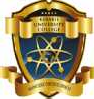 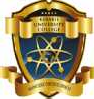 Tel: 020 – 2028660 / 0708 – 085934 / 0734 - 831729P.O. Box 1699 – 50200Bungoma KenyaE-mail: enquiries@kibu.ac.ke / registrar.adm58@yahoo.comWebsite: http://www.kibu.ac.keOFFICE OF THE REGISTRAR (ADMINISTRATION)KIBUCO FILE MOVEMENTFILE CODE:………………………………..DATE…………………………….DATEFOLIO NO.OFFICE TO ACTDATE ACTION TAKENSIGNATURECOMMENTS